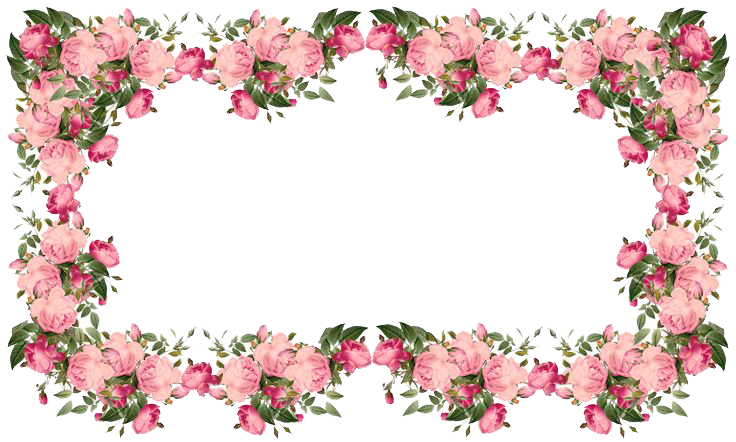 Planning Vacances de Pentecôte Cycle 2Lundi 23/05 Mardi 24/05 Mercredi 25/05 Jeudi 26/05 Vendredi 27/05MatinIndiana JosBricolage de saison - FleursExcursionTrampolino TrierJour fériéAtelier SlimeAprès-midiAire de jeuxParc MerschExcursionTrampolino TrierJour fériéTerrain de Foot – Activité sportive